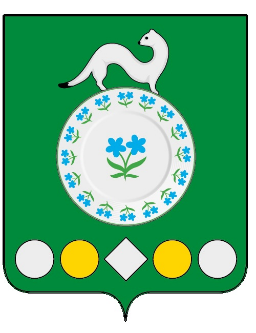 Российская ФедерацияИркутская областьУсольский муниципальный районМишелевское городское поселениеАДМИНИСТРАЦИЯПОСТАНОВЛЕНИЕОт 27.01.2022								№ 27р.п. МишелевкаОб утверждении формы проверочного листа (списка контрольных вопросов), применяемого при осуществлении муниципального жилищного контроля  в Мишелевском муниципальном образованииВ соответствии с Федеральным законом от 31.07.2020 № 248-ФЗ «О государственном контроле (надзоре) и муниципальном контроле в Российской Федерации», Постановлением Правительства Российской Федерации от 27.10.2021 № 1844 «Об утверждении требований к разработке, содержанию, общественному обсуждению проектов форм проверочных листов, утверждению, применению, актуализации форм проверочных листов, а также случаев обязательного применения проверочных листов», руководствуясь статьями 23,46 Устава Мишелевского муниципального образования администрация Мишелевского муниципального образования ПОСТАНОВЛЯЕТ:1. Утвердить форму проверочного листа (списка контрольных вопросов) применяемого при осуществлении муниципального жилищного контроля в Мишелевском муниципальном образовании.2. Опубликовать настоящее постановление в газете «Новости» и разместить на официальном сайте администрации Мишелевского муниципального образования в информационно-телекоммуникационной сети «Интернет» (мишелёвка.рф).3. Настоящее постановление вступает в силу с 01.03.2022.4. Контроль за исполнением настоящего постановления оставляю за собой.Глава Мишелевского муниципального образования                                   Н.А.ВалянинУТВЕРЖДЕНА
постановлением администрации
Мишелевского муниципального образования
от 27.01.2022 № 27Форма
проверочного листа (списка контрольных вопросов), применяемого при осуществлении муниципального жилищного контроля в Мишелевском муниципальном образованииСписок контрольных вопросов, отражающих содержание обязательных требований, ответы на которые свидетельствуют о соблюдении или несоблюдении контролируемым лицом обязательных требований"__" ______________ 20__ г.    (дата заполнения    проверочного листа)_____________________________   _________      ___________________________________QR-кодНа документы, оформляемые контрольным органом, наносится QR-код, сформированный единым реестром, обеспечивающий переход на страницу в информационно-телекоммуникационной сети "Интернет", содержащую запись единого реестра о профилактическом мероприятии, контрольном мероприятии в едином реестре, в рамках которого составлен документ.При использовании для просмотра информации QR-кода сведения отображаются без ограничений доступа к ним.Наименование вида контроля, включенного в единый реестр видов федерального государственного контроля (надзора), регионального государственного контроля (надзора), муниципального контроляМуниципальный жилищный контроль в Мишелевском муниципальном образованииНаименование контрольного органа и реквизиты нормативного правового акта об утверждении формы проверочного листаОбъект муниципального контроля, в отношении которого проводится контрольное мероприятиеФамилия, имя и отчество (при наличии) гражданина или индивидуального предпринимателя, его идентификационный номер налогоплательщика и (или) основной государственный регистрационный номер индивидуального предпринимателя, адрес регистрации гражданина или индивидуального предпринимателя, наименование юридического лица, его идентификационный номер налогоплательщика и (или) основной государственный регистрационный номер, адрес юридического лица (его филиалов, представительств, обособленных структурных подразделений), являющихся контролируемыми лицамиКатегория риска объекта контроляРеквизиты решения контрольного органа о проведении контрольного мероприятия, подписанного уполномоченным должностным лицом контрольного органаN_____ от_______Место (места) проведения контрольного мероприятия с заполнением проверочного листаУчетный номер контрольного мероприятия№ _________ от___________Должность, фамилия и инициалы должностного лица контрольного органа, в должностные обязанности которого в соответствии с положением о виде контроля или должностной инструкцией входит осуществление полномочий по виду контроля, в том числе проведение контрольных мероприятий, проводящего контрольное мероприятие и заполняющего проверочный лист№ п/пВопрос, отражающий содержание обязательных требованийСоотнесенные со списком контрольных вопросов реквизиты нормативных правовых актов с указанием структурных единиц этих актовОтветы на вопросыОтветы на вопросыОтветы на вопросыОтветы на вопросы№ п/пВопрос, отражающий содержание обязательных требованийСоотнесенные со списком контрольных вопросов реквизиты нормативных правовых актов с указанием структурных единиц этих актовданетнеприменимопри-меча-ние1Соблюдаются ли требования по содержанию фундамента подвалов- пункт 4.1.3 Постановления Госстроя РФ от 27.09.2003 № 170 "Об утверждении Правил и норм технической эксплуатации жилищного фонда" (далее - Правила N 170)2Соблюдаются ли требования по содержанию подвальных помещенийпункт 3.4.1-3.4.4; 4.1.15 Правил № 1703Соблюдаются ли требования по содержанию стен многоквартирных домовпункт 4.2.1.1-4.2.2.4 Правил № 1704Соблюдаются ли требования по содержанию фасадов многоквартирных домовпункт 4.2.3-4.2.3.17 Правил № 1705Соблюдаются ли обязательные требования по содержанию перекрытий многоквартирных домовпункт 4.3.1-4.3.7 Правил № 1706Соблюдаются ли обязательные требования по техническому обслуживанию крыш и водоотводящих устройствпункт 4.6.1.1-4.6.4.10 Правил № 1707Соблюдаются ли обязательные требования по содержанию лестниц многоквартирного домапункт 4.8.1-4.8.13 Правил № 1708Соблюдаются ли обязательные требования по содержанию лестничных клеток многоквартирного домаПункт 3.2.2-3.2.18 Правил № 1709Соблюдаются ли обязательные требования по содержанию систем отопления многоквартирного домапункт 5.1.1-5.1.3 Правил № 17010Соблюдаются ли обязательные требования по содержанию систем водоснабжения и канализации многоквартирного домапункт 5.8.1-5.8.4; 5.8.6 Правил № 17011Соблюдаются ли обязательные требования по подготовке жилого фонда к сезонной эксплуатациипункт 2.6.2 Правил № 17012Соблюдаются ли правила уборки придомовой территориипункт 3.6.1-3.6.9 Правил № 17013Соблюдаются ли правила уборки придомовой территории в летний периодпункт 3.6.10-3.6.13 Правил № 17014Соблюдаются ли правила уборки придомовой территории в зимний периодпункт 3.6.14-3.6.27 Правил № 170(должность лица, заполнившего проверочный лист)           (подпись)             (фамилия, имя, отчество(при наличии)   лица, заполнившего проверочный лист)                                                             